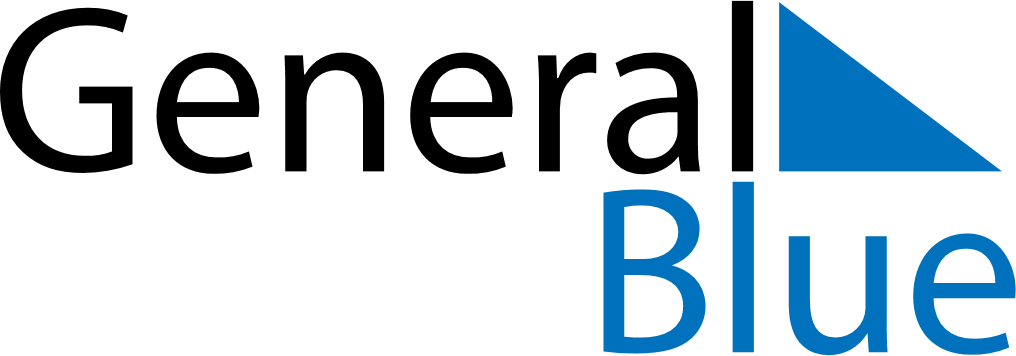 October 2024October 2024October 2024October 2024October 2024October 2024Mazarron, Murcia, SpainMazarron, Murcia, SpainMazarron, Murcia, SpainMazarron, Murcia, SpainMazarron, Murcia, SpainMazarron, Murcia, SpainSunday Monday Tuesday Wednesday Thursday Friday Saturday 1 2 3 4 5 Sunrise: 8:00 AM Sunset: 7:48 PM Daylight: 11 hours and 48 minutes. Sunrise: 8:01 AM Sunset: 7:47 PM Daylight: 11 hours and 45 minutes. Sunrise: 8:02 AM Sunset: 7:45 PM Daylight: 11 hours and 43 minutes. Sunrise: 8:03 AM Sunset: 7:44 PM Daylight: 11 hours and 40 minutes. Sunrise: 8:04 AM Sunset: 7:42 PM Daylight: 11 hours and 38 minutes. 6 7 8 9 10 11 12 Sunrise: 8:05 AM Sunset: 7:41 PM Daylight: 11 hours and 36 minutes. Sunrise: 8:06 AM Sunset: 7:39 PM Daylight: 11 hours and 33 minutes. Sunrise: 8:07 AM Sunset: 7:38 PM Daylight: 11 hours and 31 minutes. Sunrise: 8:08 AM Sunset: 7:37 PM Daylight: 11 hours and 29 minutes. Sunrise: 8:08 AM Sunset: 7:35 PM Daylight: 11 hours and 26 minutes. Sunrise: 8:09 AM Sunset: 7:34 PM Daylight: 11 hours and 24 minutes. Sunrise: 8:10 AM Sunset: 7:32 PM Daylight: 11 hours and 21 minutes. 13 14 15 16 17 18 19 Sunrise: 8:11 AM Sunset: 7:31 PM Daylight: 11 hours and 19 minutes. Sunrise: 8:12 AM Sunset: 7:29 PM Daylight: 11 hours and 17 minutes. Sunrise: 8:13 AM Sunset: 7:28 PM Daylight: 11 hours and 14 minutes. Sunrise: 8:14 AM Sunset: 7:27 PM Daylight: 11 hours and 12 minutes. Sunrise: 8:15 AM Sunset: 7:25 PM Daylight: 11 hours and 10 minutes. Sunrise: 8:16 AM Sunset: 7:24 PM Daylight: 11 hours and 7 minutes. Sunrise: 8:17 AM Sunset: 7:23 PM Daylight: 11 hours and 5 minutes. 20 21 22 23 24 25 26 Sunrise: 8:18 AM Sunset: 7:21 PM Daylight: 11 hours and 3 minutes. Sunrise: 8:19 AM Sunset: 7:20 PM Daylight: 11 hours and 1 minute. Sunrise: 8:20 AM Sunset: 7:19 PM Daylight: 10 hours and 58 minutes. Sunrise: 8:21 AM Sunset: 7:17 PM Daylight: 10 hours and 56 minutes. Sunrise: 8:22 AM Sunset: 7:16 PM Daylight: 10 hours and 54 minutes. Sunrise: 8:23 AM Sunset: 7:15 PM Daylight: 10 hours and 52 minutes. Sunrise: 8:24 AM Sunset: 7:14 PM Daylight: 10 hours and 49 minutes. 27 28 29 30 31 Sunrise: 7:25 AM Sunset: 6:12 PM Daylight: 10 hours and 47 minutes. Sunrise: 7:26 AM Sunset: 6:11 PM Daylight: 10 hours and 45 minutes. Sunrise: 7:27 AM Sunset: 6:10 PM Daylight: 10 hours and 43 minutes. Sunrise: 7:28 AM Sunset: 6:09 PM Daylight: 10 hours and 41 minutes. Sunrise: 7:29 AM Sunset: 6:08 PM Daylight: 10 hours and 38 minutes. 